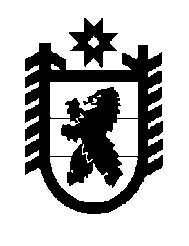 Российская Федерация Республика Карелия    РАСПОРЯЖЕНИЕГЛАВЫ РЕСПУБЛИКИ КАРЕЛИЯВ соответствии с Указом Президента Российской Федерации от                   11 декабря 2010 года № 1535 «О дополнительных мерах по обеспечению правопорядка», Указом Главы Республики Карелия от 11 января 2011 года № 1 «О постоянно действующем координационном совещании по обеспечению правопорядка в Республике Карелия» утвердить прилагаемое решение постоянно действующего координационного совещания по обеспечению правопорядка в Республике Карелия от 26 ноября                          2014 года № 4.            Глава Республики  Карелия                                                             А.П. Худилайненг. Петрозаводск15 декабря 2014 года № 435-рУтверждено распоряжениемГлавы Республики Карелияот  15 декабря 2014 года № 435-рРЕШЕНИЕ № 4заседания постоянно действующего координационного совещания по обеспечению правопорядка в Республике Карелия г. Петрозаводск                                                                   26 ноября 2014 годаПрисутствовали: Бородин А.В., Васько Д.В., Васильева Т.В.,     Габриелян К.К., Громов О.Ю., Данилова М.В., Дежуров О.В., Дианов А.И., Задворный В.Ф., Земцов Р.В., Казаков Р.А., Кукушкин В.П., Ларина О.Н., Накрошаев А.В., Пшеницын А.Н., Першин С.Н., Свинкина М.Л.,           Серышев А.А., Сивин И.А., Тойвонен Р.Ю., Терех А.В., Филиппен-                   кова О.А., Червочкин А.В., Шабанов Ю.А., Шорохов Е.А., Шугаев С.А.1. О предотвращении незаконного перемещения запрещенной к ввозу в Российскую Федерацию продукцииРешили:1.1. Принять к сведению информацию Управления Федеральной службы по ветеринарному и фитосанитарному надзору по Республике Карелия, Архангельской области и Ненецкому автономному округу.1.2. Предложить Карельской таможне, Пограничному Управлению ФСБ России по Республике Карелия, Управлению Федеральной службы по ветеринарному и фитосанитарному надзору по Республике Карелия, Архангельской области и Ненецкому автономному округу обеспечить контроль за соблюдением установленного запрета на ввоз отдельных  видов товаров (в рамках санкций) в пунктах пропуска на государственной границе Российской Федерации, а также с целью повышения эффективности выполняемых контрольных (надзорных) функций проводить совместные мероприятия, направленные на изучение (в том числе используя опыт других субъектов Российской Федерации) схем незаконного ввоза на территорию Российской Федерации подпадающих под санкции товаров.Срок – до отмены ограничений.1.3. Рекомендовать Министерству внутренних дел по Республике Карелия совместно с Управлением государственного автодорожного надзора по Республике Карелия, Управлением Федеральной службы по надзору в сфере защиты прав потребителей и благополучия человека по Республике Карелия в пределах компетенции практиковать совместные проверочные мероприятия (в том числе на стационарных постах ГИБДД), направленные на выявление и пресечение фактов провоза и реализации запрещенной к ввозу продукции, в случаях выявления такой продукции фиксировать данные факты и информировать Карельскую таможню и Управление Федеральной службы по ветеринарному и фитосанитарному надзору по Республике Карелия, Архангельской области и Ненецкому автономному округу.Срок – 2015 год.1.4. Рекомендовать  Управлению Федеральной службы по ветеринарному и фитосанитарному надзору по Республике Карелия, Архангельской области и Ненецкому автономному округу в случаях выявления в рамках осуществления карантинного фитосанитарного контроля в пунктах пропуска через государственную границу Российской Федерации фактов, свидетельствующих о том, что страной происхождения ввозимой сельскохозяйственной продукции может являться  государство, принявшее решение о введении экономических санкций в отношении российских юридических и (или) физических лиц или присоединившееся к такому решению, незамедлительно информировать об этом Карельскую таможню, органы внутренних дел для принятия указанными органами в пределах их компетенции мер, направленных на недопущение незаконного перемещения указанной продукции по территории Российской Федерации.Срок –  2015 год.1.5. Предложить прокуратуре Республики Карелия:1.5.1. Провести надзорные проверки в отношении юридических лиц и индивидуальных предпринимателей, осуществляющих хранение и оптовую реализацию товаров (продукции) которые входят в перечень, определенный постановлением Правительства Российской Федерации 
от 7 августа 2014 года № 778.Срок – 2015 год.1.5.2. Провести совещание с заинтересованными органами (Управление Федеральной службы по ветеринарному и фитосанитарному надзору по Республике Карелия, Архангельской области и Ненецкому автономному округу, Министерство внутренних дел по Республике Карелия, Управление Федеральной налоговой службы Российской Федерации по Республике Карелия,  Карельская таможня, Управление Федеральной службы по надзору в сфере защиты прав потребителей и благополучия человека по Республике Карелия) по вопросу организации взаимодействия и выработки порядка действий в случаях обнаружения на территории Республики Карелия товаров, запрещенных  к ввозу в Российскую Федерацию Указом Президента Российской Федерации от 6 августа 2014 года № 560 «О применении отдельных специальных экономических мер в целях обеспечения безопасности Российской Федерации».Срок – декабрь 2014 года.1.6. Управлению ветеринарии Республики Карелия и подведомственным ему учреждениям  ветеринарной службы усилить контроль за поступающими грузами на территорию Республики Карелия в местах хранения, переработки и реализации:в отношении грузов, поступающих из стран Таможенного Союза, обеспечить ограничение оборота продукции, если на обороте ветеринарных сопроводительных документов отсутствует штамп «Груз учтен» до получения из Россельхознадзора подтверждения факта выдачи ветеринарно-сопроводительного документа от ветеринарных органов стран Таможенного Союза;в случае выявления продукции с признаками перемаркировки, нечитаемыми клеймами, отсутствием клейм, с документами, вызывающими подозрение о фальсификации, или не соответствующими требованиям ветеринарного законодательства, обеспечить применение мер по ограничению оборота продукции до принятия решения о дальнейшем использовании продукции; в случае выявления запрещенной к ввозу и обороту продукции, определить местом ее временного хранения склад-грузополучателя. Решение о дальнейшем использовании данной продукции принимать в соответствии с законодательством Российской Федерации по результатам ветеринарно-санитарной экспертизы; оперативно направлять информацию в Управление Федеральной службы по ветеринарному и фитосанитарному надзору по Республике Карелия, Архангельской области и Ненецкому автономному округу о выявленных фактах нарушений с приложением копий ветеринарных и товаросопроводительных документов и фотоматериалов груза.Срок – 2015 год.1.7. Управлению ветеринарии Республики Карелия определять способ и место уничтожения (утилизации) животноводческой продукции в соответствии с законодательством Российской Федерации и Таможенного Союза.Срок – 2015 год.1.8. Министерству экономического развития Республики Карелия, Министерству сельского, рыбного и охотничьего хозяйства Республики Карелия принять исчерпывающие меры по обеспечению жителей республики безопасными продовольственными товарами по доступным ценам, в первую очередь, незащищенных слоев населения, при необходимости принять меры в рамках компетенции по организации предоставления карельским товаропроизводителям дополнительных торговых площадок. Срок –  2015 год.1.9. Рекомендовать  Управлению Федеральной службы по ветеринарному и фитосанитарному надзору по Республике Карелия, Архангельской области и Ненецкому автономному округу, Карельской таможне обеспечить в пунктах пропуска через Государственную границу Российской Федерации усиление контроля за перемещением физическими лицами товаров, запрещенных к ввозу на территорию Российской Федерации Указом Президента Российской Федерации от 6 августа 2014 года № 560 «О применении отдельных специальных экономических мер в целях обеспечения безопасности Российской Федерации», в период новогодних и рождественских праздников.Срок –  декабрь 2014 года – январь 2015 года.2. О профилактике вовлечения несовершеннолетних в противо-правную деятельность, неформальные группировки, а также мерах по снижению уровня насильственных преступлений в отношении несовершеннолетнихРешили:2.1. Принять к сведению информацию Министерства внутренних дел по Республике Карелия, Министерства образования Республики Карелия, Министерства по делам молодежи, физической культуре и спорту Республики Карелия.2.2.  Комиссиям по делам несовершеннолетних и защите их прав муниципальных районов и городских округов в Республике Карелия по итогам 2014 года рассмотреть вопрос о состоянии преступности в отношении несовершеннолетних с принятием конкретных решений, направленных на повышение эффективности взаимодействия органов и учреждений системы профилактики по предупреждению преступлений, совершаемых в отношении детей.Срок – до 25 февраля 2015 года.2.3. В целях профилактики  вовлечения несовершеннолетних в противоправную деятельность рекомендовать администрациям Лахденпохского, Муезерского, Олонецкого национального, Прионежского, Пряжинского национального муниципальных районов принять меры по увеличению численности детей, подростков и молодежи, привлеченных  к регулярным занятиям физической культурой и спортом.Срок – до 1 сентября 2015 года.2.4. Министерству по делам молодежи, физической культуре и спорту Республики Карелия совместно с Министерством образования Республики Карелия и  администрациями городских округов и муниципальных районов Республики Карелия  (по согласованию) организовать подготовку и сдачу норм Всероссийского физкультурно-спортивного комплекса «Готов к труду и обороне» (ГТО) среди  обучающихся в образовательных организациях.Срок – начиная с 2015 года.2.5. Министерству образования Республики Карелия:2.5.1.  Планировать начиная с 2015 года проведение ежегодного семинара для классных руководителей, в рамках которого предусмотреть рассмотрение вопросов профилактики негативных проявлений среди несовершеннолетних, в том числе профилактики участия несовершеннолетних в неформальных молодежных объединениях асоциальной направленности.Срок – ноябрь 2015 года. 2.5.2. Совместно с органами местного самоуправления муниципальных образований в Республике Карелия (по согласованию) проанализировать исполнение мероприятий, направленных на развитие системы дополнительного образования, инфраструктуры творческого развития и воспитания детей, за 2014/15 учебный год.Срок – до 1 июля 2015 года.2.6. Межведомственной комиссии по делам несовершеннолетних и защите их прав Республики Карелия проанализировать и рассмотреть на заседании комиссии вопросы соблюдения прав подростков, состоящих на учетах в органах системы профилактики безнадзорности и правонарушений несовершеннолетних, на доступное и бесплатное дополнительное образование, посещение спортивных секций, их занятости в свободное от учебы время. Срок – I квартал 2015 года.3. О профилактике дорожно-транспортных происшествий в Республике КарелияРешили:3.1. Принять к сведению информацию Министерства внутренних дел по Республике Карелия.3.2.  Предложить Управлению Государственной инспекции по безопасности дорожного движения Министерства внутренних дел по Республике Карелия в целях профилактики дорожно-транспортных происшествий, снижения тяжести их последствий организовать в период новогодних и рождественских праздников проведение на территории Республики Карелия профилактических мероприятий по контролю за соблюдением водителями транспортных средств Правил дорожного движения Российской Федерации.Срок – до 15 января 2015 года. 3.3. Государственному комитету Республики Карелия по транспорту во взаимодействии с  Управлением ГИБДД Министерства внутренних дел  по Республике Карелия проанализировать эффективность участия органов местного самоуправления Республики Карелия в реализации предусмотренных государственной  программой Республики Карелия «Развитие транспортной системы в Республике Карелия на 2014-2020 годы» мероприятий, в том числе принимаемых мер к  получению средств субсидий из бюджета Республики Карелия для реализации мероприятий государственной программы «оборудование нерегулируемых пешеходных переходов современными техническими средствами организации дорожного движения», учитывая потребность каждого муниципального образования в установке такого оборудования, исходя из характера и количества совершаемых дорожно-транспортных происшествий с участием пешеходов, интенсивности дорожного движения. Информацию направить в прокуратуру Республики Карелия для организации, при необходимости надзорных мероприятий и принятия мер реагирования. Срок – до 1 марта 2015 года.3.4. Государственному комитету Республики Карелия по транспорту принять меры по обеспечению в 2015 году исполнения соглашений с органами местного самоуправления  Республики Карелия о реализации  мероприятия государственной программы Республики Карелия «Развитие транспортной системы в Республике Карелия 2014-2020 годы» «оборудование нерегулируемых пешеходных переходов современными техническими средствами организации дорожного движения».Срок – до 1 декабря 2015 года.3.5. Рекомендовать Министерству внутренних дел по Республике Карелия обеспечить действенный государственный контроль (надзор) за исполнением органами местного самоуправления муниципальных образований в Республике Карелия и обслуживающими организациями требований законодательства о безопасности дорожного движения и дорожной деятельности при содержании муниципальных автомобильных дорог в зимнее время.Срок – до  1 мая 2015 года.4. Об участии органов местного самоуправления в профилактике повторной преступности среди лиц, осужденных к наказаниям, не связанным с лишением свободыРешили:4.1. Принять к сведению информацию Управления Федеральной службы исполнения наказаний по Республике Карелия.4.2.  Рекомендовать органам местного самоуправления муниципаль-ных образований в Республике Карелия:4.2.1. Обеспечить регулярное участие сотрудников Федерального казенного учреждения «Уголовно-исполнительная инспекция УФСИН России по Республике Карелия»   в заседаниях Межведомственных комиссий по координации деятельности субъектов профилактики правонарушений.Срок – с 1 декабря 2014 года, далее – постоянно.4.2.2. Принять меры по повышению эффективности работы подведомственных учреждений социального обслуживания населения при решении вопросов социальной адаптации граждан, освобождаемых из мест лишения свободы, в том числе путем усиления взаимодействия с соответствующими общественными организациями. Срок – 2015 год.4.3. Рекомендовать администрации Сегежского муниципального района (по согласованию) провести рабочую встречу сотрудников филиала по Сегежскому муниципальному району Федерального казенного учреждения «Уголовно-исполнительная инспекция УФСИН России по Республике Карелия»  с руководством муниципального бюджетного учреждения «Центр социального обслуживания граждан и инвалидов». Обсудить результаты взаимодействия в рамках Соглашения о сотрудничестве от  1 февраля 2013 года, выработать меры по активизации работы по оказанию социальной поддержки гражданам, находящимся в трудной жизненной ситуации, состоящим на учете в уголовно-исполнительной инспекции в рамках программы «Адресная социальная помощь», по ходатайству инспекции.Срок – I квартал 2015 года.